ABOUT US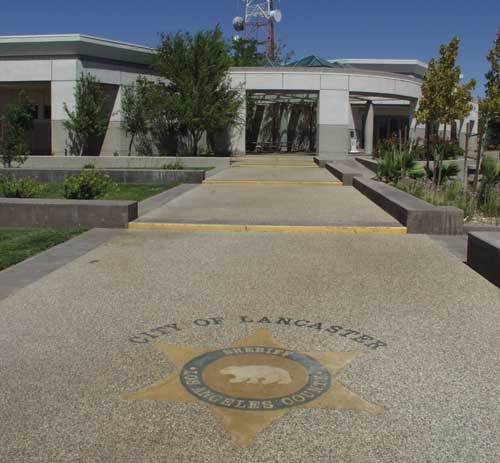 Located in the northernmost portion of Los Angeles County, Lancaster Station has 189 sworn personnel and 74 civilian personnel assigned. Lancaster Station is located in the beautiful Antelope Valley, approximately 55 miles northeast of the City of Los Angeles. Station personnel cover an area of more than 600 square miles, including the contract City of Lancaster, and communities of Lake Los Angeles, Quartz Hill, and Antelope Acres. Quality law enforcement services are provided for over 190,000 residents.The Lancaster Station has the following community services and program available. Call us for more information.Reserve Program-Sergeant Theresa Dawson / Les White(661) 940-3882Search and Rescue- Sergeant Theresa Dawson/ Les White(661) 940-3882Crime Prevention/ Community Relations –Sergeant Theresa Dawson Deputy Miguel RuizDeputy Annette Lopez(661) 940-3882(661) 940-3832(661) 524-2154Neighborhood Watch- Sergeant Theresa Dawson Deputy Miguel RuizDeputy Annette Lopez(661) 940-3882(661) 940-3832(661) 524-2154Ride-A-Longs – Deputy Annette Lopez(661) 524-2154Station Tours – Deputy Miguel RuizDeputy Annette Lopez(661) 940-3832(661) 524-2154Volunteers Program – Deputy Miguel Ruiz(661) 940-3832Explorer Program – Deputy Lance Jordan(661) 948-3831VIDA Program (661) 949-6585Crime Tip Hotline    http://www.lacrimestoppers.com/1-800-222-TIPS (8477)Traffic Reports(661) 940-3812